Student Readiness self-assessment toolThank you for taking the time to complete this survey. This will help you reflect on your skills and identify areas where you might want to develop. If this information is shared with your tutor, they will treat all information you provide confidentially.Part 1: How confident do you feel with regards to each of these statements? Part 2: To what extent do you agree or disagree with the following statements? 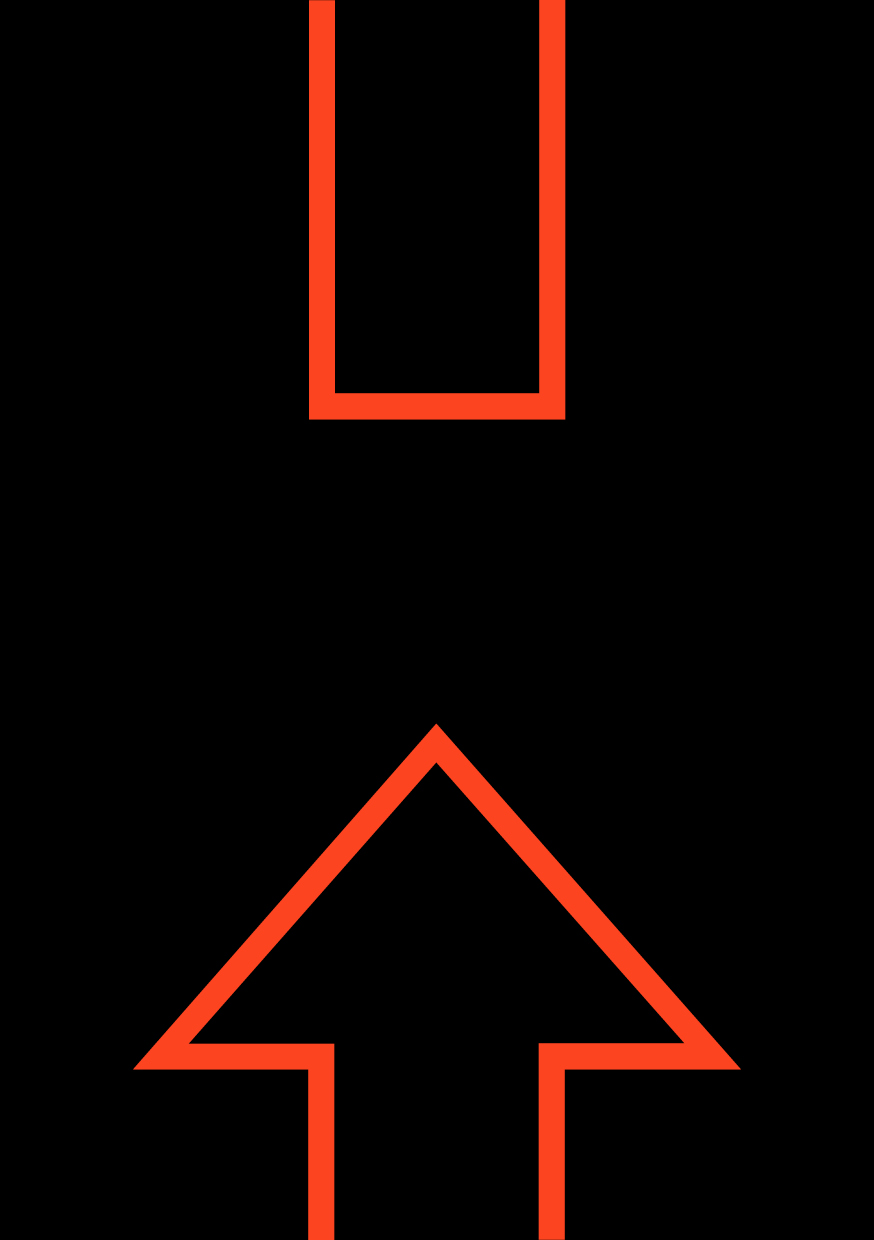 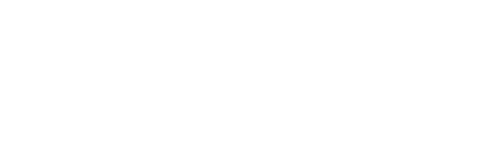 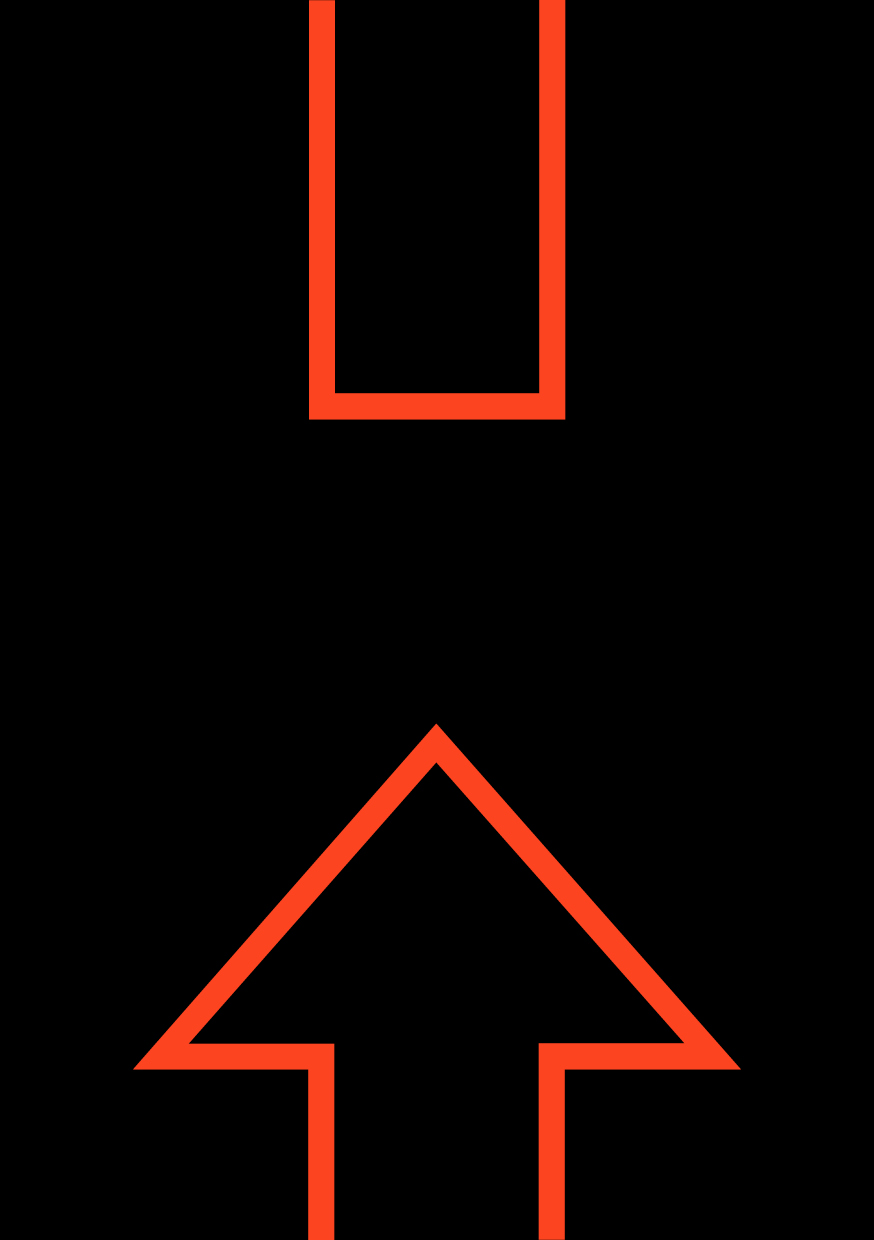 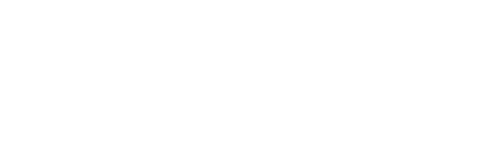 Not confident at allNot very confidentNeutralConfidentVery confidentI know how to write a good CV and cover letterI can speak clearly to employers about my skills and experiences at an interviewI know how to research the organisation that my industry placement will be withI have the employability skills that I need for my industry placement (e.g. teamwork, communication and problem solving)I have the technical skills and knowledge that I need for my industry placement I understand the professional behaviours and attitudes that employers will expect me to display on my industry placement (e.g. time keeping, dress code, adhering to health and safety rules)I understand the value I will bring to an organisation during my industry placementI understand how I will benefit from completing my industry placementStrongly disagree Disagree Neither agree / disagree Agree Strongly agree I am good at communicating my thoughts and ideas in a way that is easy for others to understandI am confident in my writing skillsI listen well to other peopleI respond positively and can adapt when things aren’t going to planI am confident at working in a teamI respect the different views and opinions of othersI am good at being on time I am good at organising the things I have to do I am motivated and eager to learn in a workplace settingI am always keen to improve and like to receive feedback on my performanceI can often think of creative solutions to problemsI am confident in making decisionsI am confident in asking questions if I am unsure